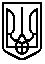 УКРАЇНА  КОМУНАЛЬНИЙ   ЗАКЛАД   « ЮЖНЕНСЬКА  АВТОРСЬКА  М.П. ГУЗИКА  ЕКСПЕРИМЕНТАЛЬНА  СПЕЦIАЛIЗОВАНА  ЗАГАЛЬНООСВІТНЯ ШКОЛА-КОМПЛЕКС  І-ІІІ СТУПЕНІВ  ЮЖНЕНСЬКОЇ  МІСЬКОЇ  РАДИ  ОДЕСЬКОЇ  ОБЛАСТІ»  вул. Хіміків, 10-А, м. Южне, Одеська обл., 65481,тел./факс ( 04842) 2-19-75, тел. 3-19-54Е-mail: guzik-school@ukr.net   Код ЄДРПОУ 24537265                   ___________________________________________________________________________________________________ 03 червня 2020 р.                         						№ 110-О«Про внесення змін до наказу» про зарахування до 1 класу         У зв’язку з технічною помилкою у наказі № 105-О  від 01.06.2020 р.  «Про зарахування до 1 класу»НАКАЗУЮ:		1. Вилучити зі списку Зубко Артема Олеговича, у зв’язку з не наданням 			    документу, який підтверджує місце проживання у мікрорайоні школи.		2. Відповідальність за організацію виконання наказу покласти на заступника 		    директора з навчально – виховної роботи Данькову – Гузик З.М.		3. Оприлюднити наказ на сайті школи.		4. Контроль за виконанням наказу залишаю за собою.	Директор школи                            					Н.В.  Гузик З наказом ознайомлена:Данькова-Гузик З.М.